Ваши «зеленые» итоги года с ЭКА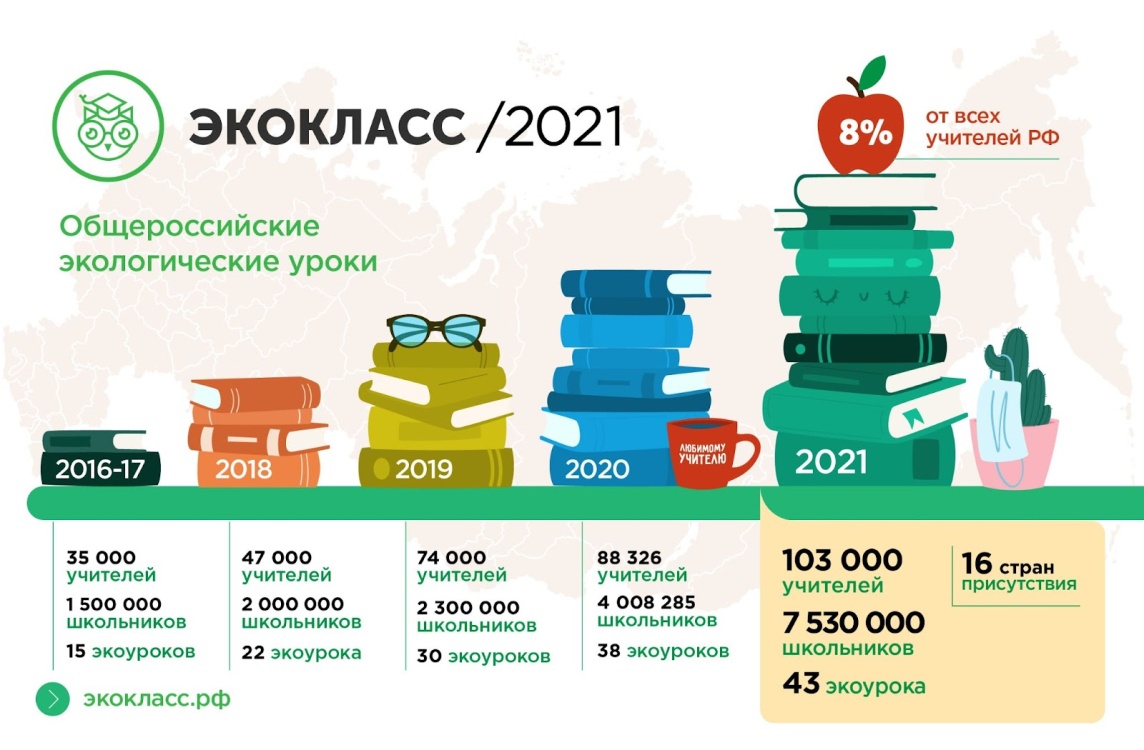 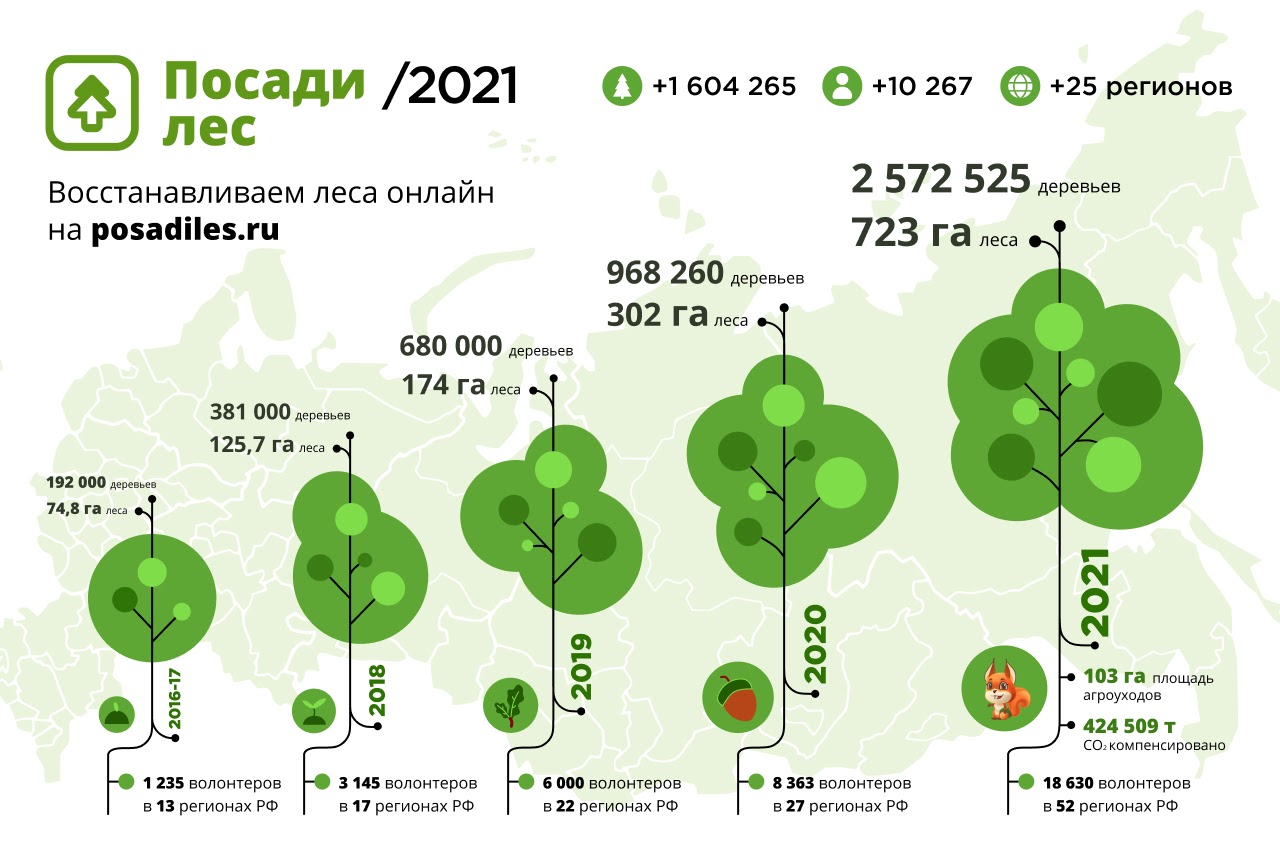 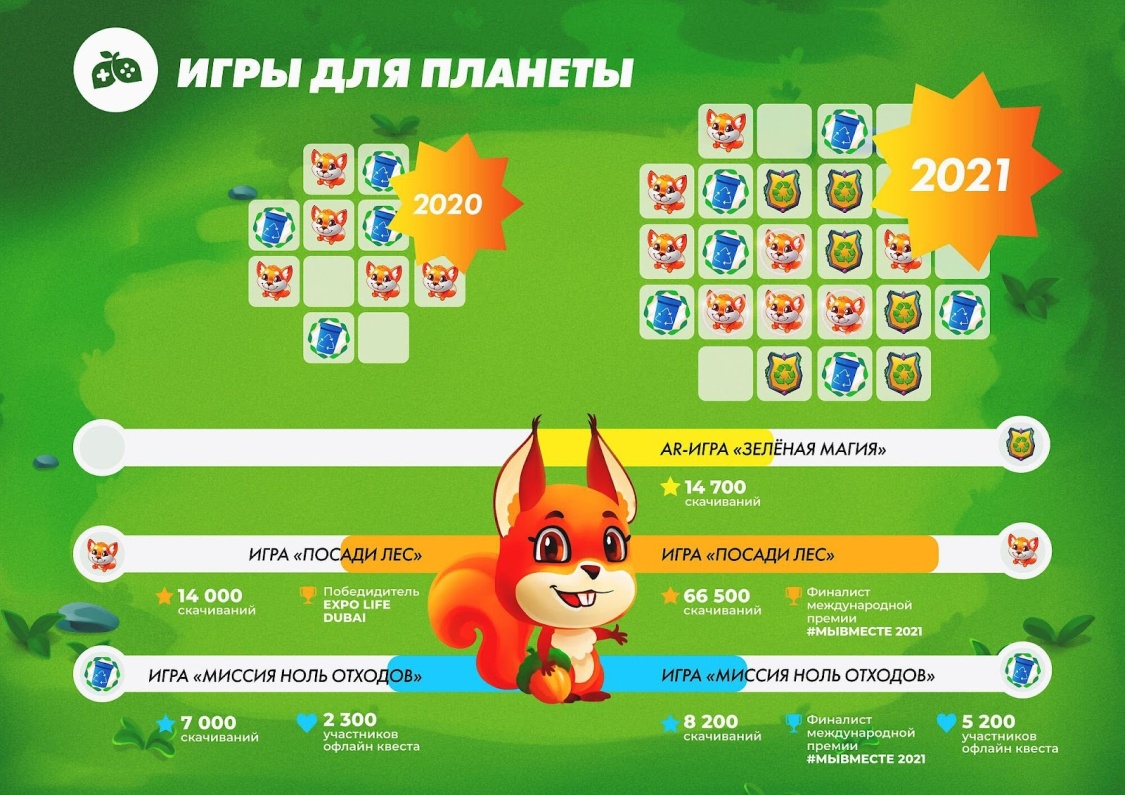 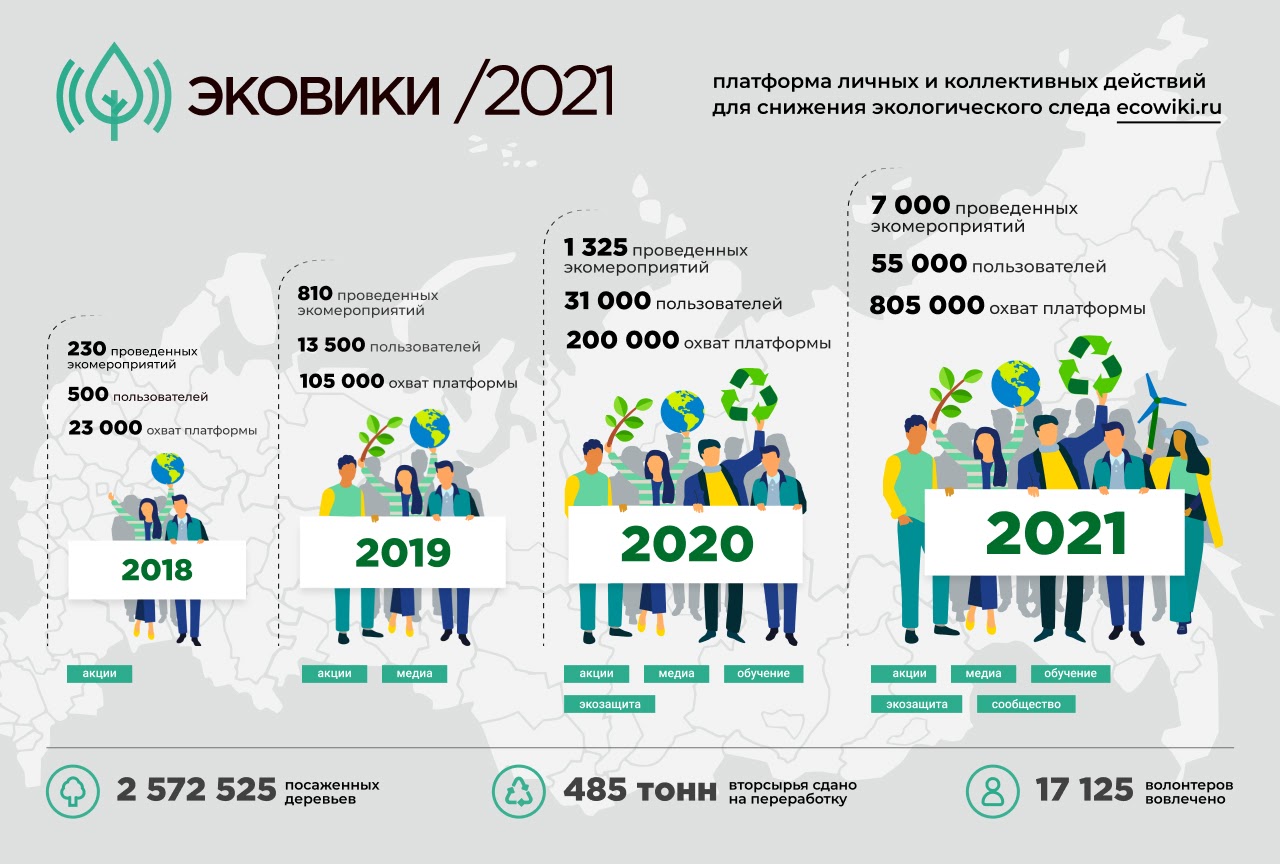 